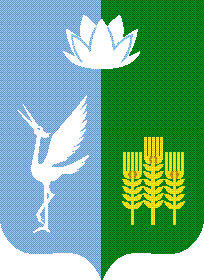 ИЗБИРАТЕЛЬНАЯ КОМИССИЯЧКАЛОВСКОГО СЕЛЬСКОГО ПОСЕЛЕНИЯ
СПАССКОГО МУНИЦИПАЛЬНОГО РАЙОНАРЕШЕНИЕс. Чкаловское
На основании решения избирательной комиссии Чкаловского сельского поселения Спасского муниципального района от 14 сентября 2020 года № 18/67, «О результатах выборов депутатов муниципального комитета Чкаловского сельского поселения Спасского муниципального района по пятимандатному избирательному округу № 1», от 14 сентября 2020 года № 18/68 «О результатах выборов депутатов муниципального комитета Чкаловского сельского поселения Спасского муниципального района по пятимандатному избирательному округу № 2», в соответствии с частью 16 статьи 81 Избирательного кодекса Приморского края, муниципальная избирательная комиссия Чкаловского сельского поселения  Спасского районаРЕШИЛА:1. Установить список избранных депутатов муниципального комитета Чкаловского сельского поселения Спасского муниципального района:1.1  Гилев Михаил Фирсович;1.2 Гордиевский Виктор Анатольевич;1.3 Карев Николай Андреевич;1.4 Новикова Валерия Александровна;1.5 Цой Алексей Константинович.1.6 Живец Алексей Дмитриевич;1.7 Злыгостев Александр Сергеевич;1.8 Пиченко Александр Владимирович;1.9 Тузов Александр Сергеевич;1.10 Ухань Ольга Александровна.2. Направить настоящее решение в муниципальный комитет Чкаловского сельского поселения Спасского муниципального района.Председатель комиссии 						М.А. МакаренкоСекретарь комиссии							О.В. Нефедьева17.09.2020№ 19 / 71Об установлении списка избранных депутатов муниципального комитета Чкаловского сельского поселения Спасского муниципального района 